     ЭТО СЧАСТЬЕ-ПУТЬДОМОЙ!Антон  родился в июне 2012 года. У мальчика темно - русый цвет волос, голубые  глаза. Спокойный, покладистый ребенок. Любит рисовать.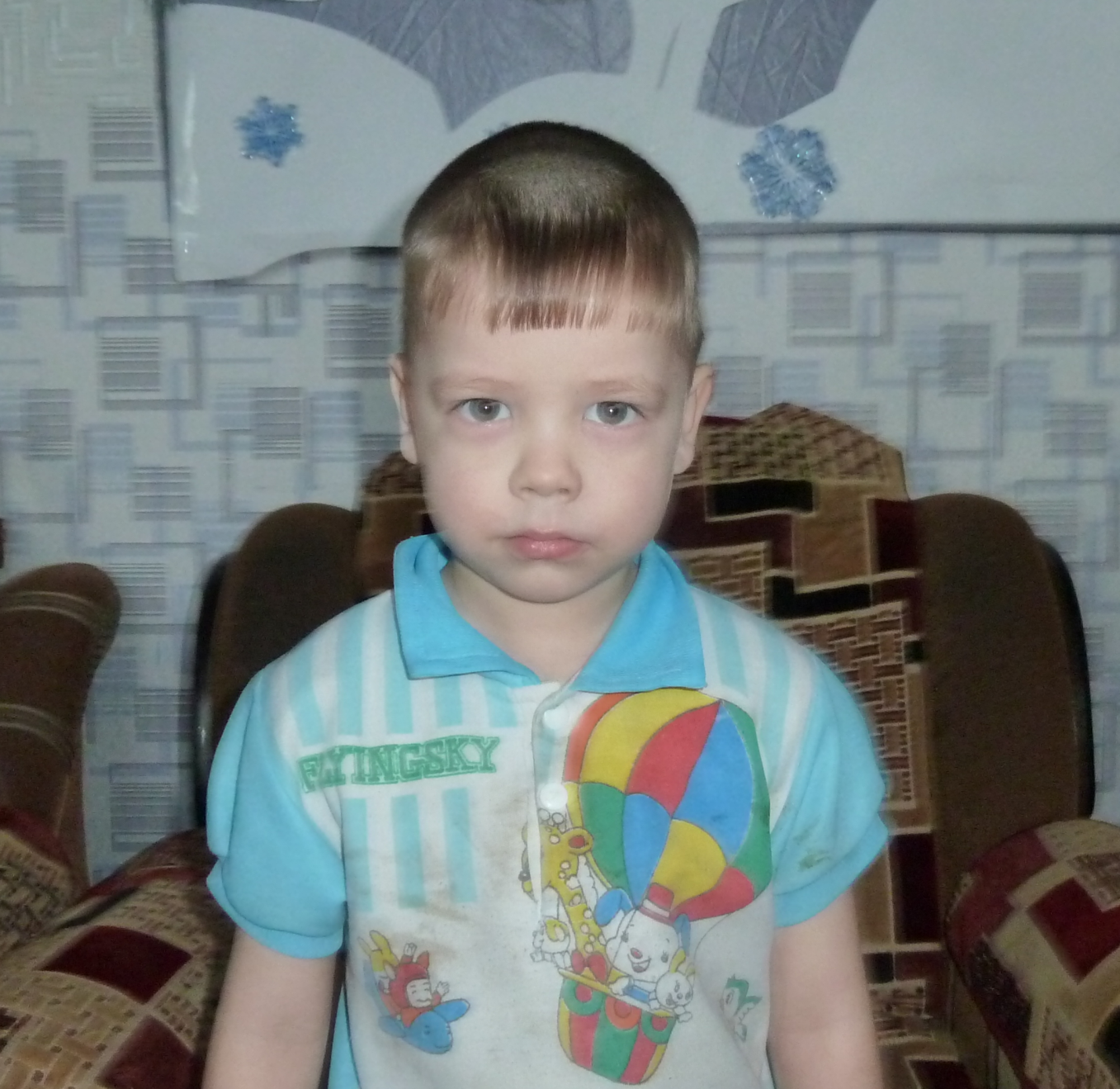 Имеет двоих старших братьев и двух старших сестер.  По вопросам приема ребенка в семью необходимо обращаться отдел опеки и попечительства администрации муниципального района«Карымский район» по адресу: пгт.Карымское, ул. Верхняя, д.35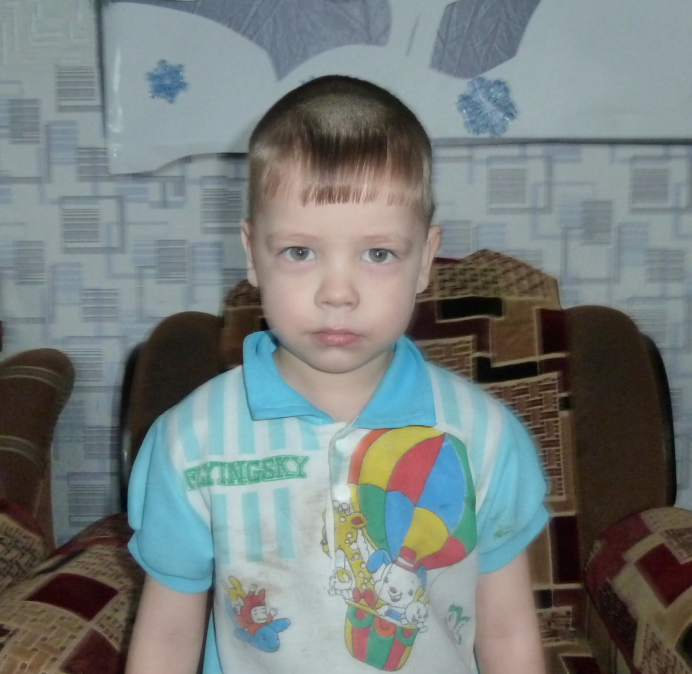 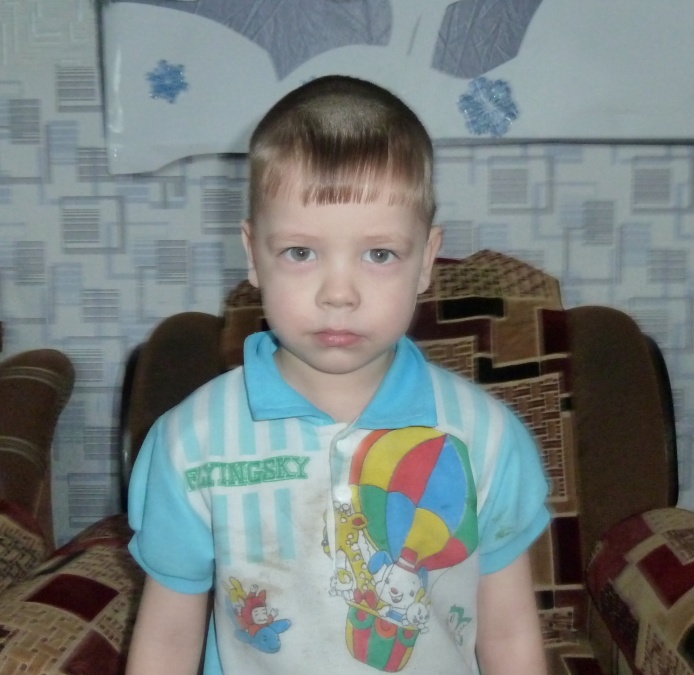 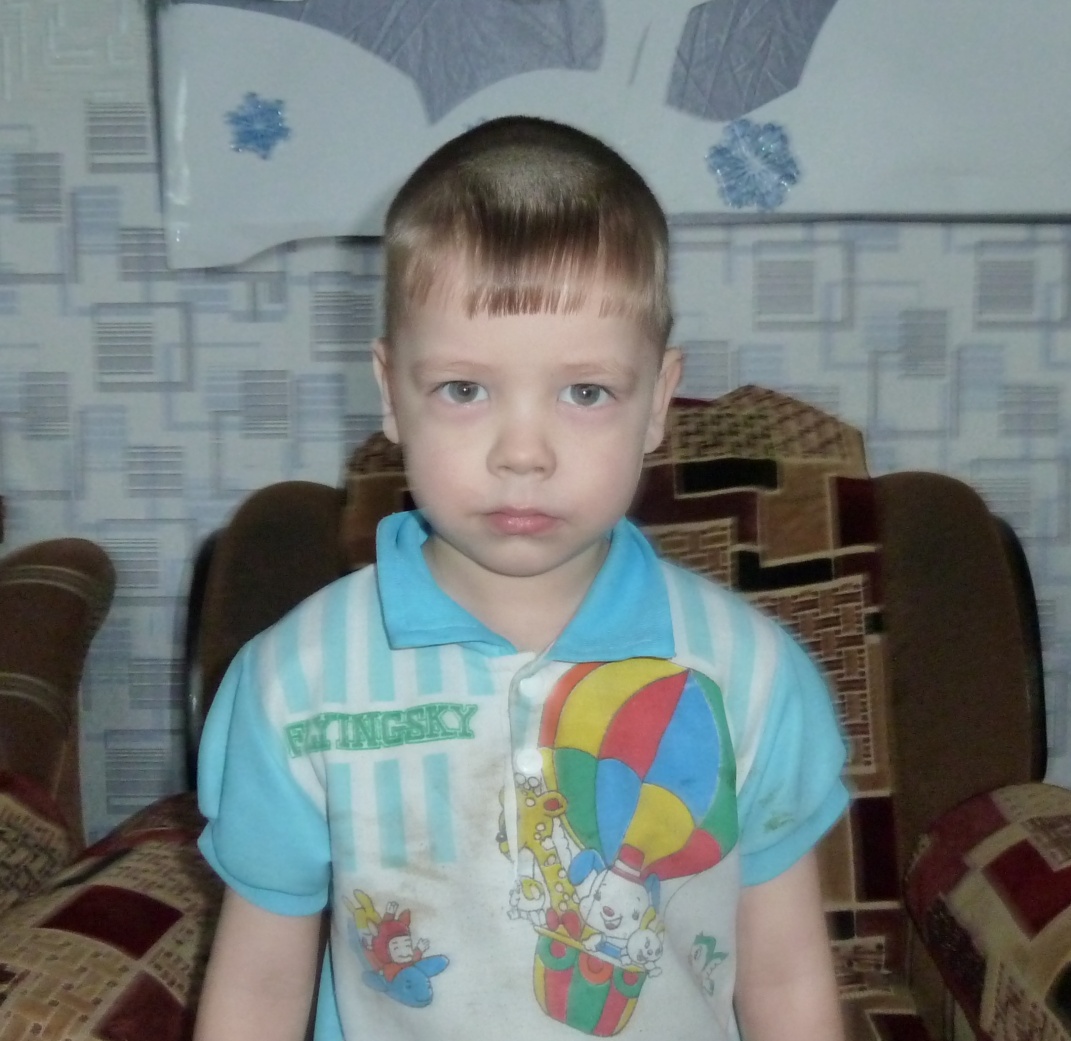 